На підставі цієї Заяви прошу здійснити підключення (блокування/зміну) посадових осіб Клієнта до системи Інтернет-банкінг: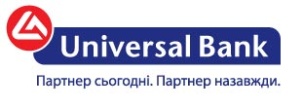 Форма 8871Заява на доступ до сервісу Інтернет-Банкінг для юридичної особи/ фізичної особи - підприємцяФорма 8871Заява на доступ до сервісу Інтернет-Банкінг для юридичної особи/ фізичної особи - підприємцяФорма 8871Заява на доступ до сервісу Інтернет-Банкінг для юридичної особи/ фізичної особи - підприємцяФорма 8871Заява на доступ до сервісу Інтернет-Банкінг для юридичної особи/ фізичної особи - підприємцяцілодобово безкоштовноДовідковий центр 0 800 300 900www.universalbank.com.uaДані організаціїДані організаціїДані організаціїДані організаціїДані організаціїДані організаціїДані організаціїНайменування КлієнтаКод за ЄДРПОУ або РНОКПП Клієнта МісцезнаходженняЦим я підтверджую, що всі дані, наведені мною в цій формі, є достовірними та актуальними. Я ознайомлений та зобов’язуюсь дотримуватися умов Договору ___________________________ № _______ від ________ (надалі – Договір) та Умов обслуговування рахунків суб’єктів господарювання, а також ознайомлений та погоджуюсь з розмірами тарифів та умовами їх застосування, зміни. Всі питання, що виникають при використанні сервісу Інтернет-Банкінг, мають бути врегульовані згідно з перерахованими документами та у відповідності до чинного законодавства України.Підписанням цієї заяви засвідчуємо, що ознайомлені з Правилами інформаційної безпеки для Клієнта ПАТ «Універсал Банк», зобов’язуємось їх виконувати та нам зрозумілий ризик  несанкціонованого доступу до системи дистанційної обслуговування у разі їх невиконання.Вважаємо вибрані та підключені послуги  достатніми заходами  захисту.Ця заява є невід'ємною частиною Договору. Цим я підтверджую, що всі дані, наведені мною в цій формі, є достовірними та актуальними. Я ознайомлений та зобов’язуюсь дотримуватися умов Договору ___________________________ № _______ від ________ (надалі – Договір) та Умов обслуговування рахунків суб’єктів господарювання, а також ознайомлений та погоджуюсь з розмірами тарифів та умовами їх застосування, зміни. Всі питання, що виникають при використанні сервісу Інтернет-Банкінг, мають бути врегульовані згідно з перерахованими документами та у відповідності до чинного законодавства України.Підписанням цієї заяви засвідчуємо, що ознайомлені з Правилами інформаційної безпеки для Клієнта ПАТ «Універсал Банк», зобов’язуємось їх виконувати та нам зрозумілий ризик  несанкціонованого доступу до системи дистанційної обслуговування у разі їх невиконання.Вважаємо вибрані та підключені послуги  достатніми заходами  захисту.Ця заява є невід'ємною частиною Договору. Цим я підтверджую, що всі дані, наведені мною в цій формі, є достовірними та актуальними. Я ознайомлений та зобов’язуюсь дотримуватися умов Договору ___________________________ № _______ від ________ (надалі – Договір) та Умов обслуговування рахунків суб’єктів господарювання, а також ознайомлений та погоджуюсь з розмірами тарифів та умовами їх застосування, зміни. Всі питання, що виникають при використанні сервісу Інтернет-Банкінг, мають бути врегульовані згідно з перерахованими документами та у відповідності до чинного законодавства України.Підписанням цієї заяви засвідчуємо, що ознайомлені з Правилами інформаційної безпеки для Клієнта ПАТ «Універсал Банк», зобов’язуємось їх виконувати та нам зрозумілий ризик  несанкціонованого доступу до системи дистанційної обслуговування у разі їх невиконання.Вважаємо вибрані та підключені послуги  достатніми заходами  захисту.Ця заява є невід'ємною частиною Договору. Цим я підтверджую, що всі дані, наведені мною в цій формі, є достовірними та актуальними. Я ознайомлений та зобов’язуюсь дотримуватися умов Договору ___________________________ № _______ від ________ (надалі – Договір) та Умов обслуговування рахунків суб’єктів господарювання, а також ознайомлений та погоджуюсь з розмірами тарифів та умовами їх застосування, зміни. Всі питання, що виникають при використанні сервісу Інтернет-Банкінг, мають бути врегульовані згідно з перерахованими документами та у відповідності до чинного законодавства України.Підписанням цієї заяви засвідчуємо, що ознайомлені з Правилами інформаційної безпеки для Клієнта ПАТ «Універсал Банк», зобов’язуємось їх виконувати та нам зрозумілий ризик  несанкціонованого доступу до системи дистанційної обслуговування у разі їх невиконання.Вважаємо вибрані та підключені послуги  достатніми заходами  захисту.Ця заява є невід'ємною частиною Договору. Цим я підтверджую, що всі дані, наведені мною в цій формі, є достовірними та актуальними. Я ознайомлений та зобов’язуюсь дотримуватися умов Договору ___________________________ № _______ від ________ (надалі – Договір) та Умов обслуговування рахунків суб’єктів господарювання, а також ознайомлений та погоджуюсь з розмірами тарифів та умовами їх застосування, зміни. Всі питання, що виникають при використанні сервісу Інтернет-Банкінг, мають бути врегульовані згідно з перерахованими документами та у відповідності до чинного законодавства України.Підписанням цієї заяви засвідчуємо, що ознайомлені з Правилами інформаційної безпеки для Клієнта ПАТ «Універсал Банк», зобов’язуємось їх виконувати та нам зрозумілий ризик  несанкціонованого доступу до системи дистанційної обслуговування у разі їх невиконання.Вважаємо вибрані та підключені послуги  достатніми заходами  захисту.Ця заява є невід'ємною частиною Договору. Цим я підтверджую, що всі дані, наведені мною в цій формі, є достовірними та актуальними. Я ознайомлений та зобов’язуюсь дотримуватися умов Договору ___________________________ № _______ від ________ (надалі – Договір) та Умов обслуговування рахунків суб’єктів господарювання, а також ознайомлений та погоджуюсь з розмірами тарифів та умовами їх застосування, зміни. Всі питання, що виникають при використанні сервісу Інтернет-Банкінг, мають бути врегульовані згідно з перерахованими документами та у відповідності до чинного законодавства України.Підписанням цієї заяви засвідчуємо, що ознайомлені з Правилами інформаційної безпеки для Клієнта ПАТ «Універсал Банк», зобов’язуємось їх виконувати та нам зрозумілий ризик  несанкціонованого доступу до системи дистанційної обслуговування у разі їх невиконання.Вважаємо вибрані та підключені послуги  достатніми заходами  захисту.Ця заява є невід'ємною частиною Договору. Цим я підтверджую, що всі дані, наведені мною в цій формі, є достовірними та актуальними. Я ознайомлений та зобов’язуюсь дотримуватися умов Договору ___________________________ № _______ від ________ (надалі – Договір) та Умов обслуговування рахунків суб’єктів господарювання, а також ознайомлений та погоджуюсь з розмірами тарифів та умовами їх застосування, зміни. Всі питання, що виникають при використанні сервісу Інтернет-Банкінг, мають бути врегульовані згідно з перерахованими документами та у відповідності до чинного законодавства України.Підписанням цієї заяви засвідчуємо, що ознайомлені з Правилами інформаційної безпеки для Клієнта ПАТ «Універсал Банк», зобов’язуємось їх виконувати та нам зрозумілий ризик  несанкціонованого доступу до системи дистанційної обслуговування у разі їх невиконання.Вважаємо вибрані та підключені послуги  достатніми заходами  захисту.Ця заява є невід'ємною частиною Договору. Цим я підтверджую, що всі дані, наведені мною в цій формі, є достовірними та актуальними. Я ознайомлений та зобов’язуюсь дотримуватися умов Договору ___________________________ № _______ від ________ (надалі – Договір) та Умов обслуговування рахунків суб’єктів господарювання, а також ознайомлений та погоджуюсь з розмірами тарифів та умовами їх застосування, зміни. Всі питання, що виникають при використанні сервісу Інтернет-Банкінг, мають бути врегульовані згідно з перерахованими документами та у відповідності до чинного законодавства України.Підписанням цієї заяви засвідчуємо, що ознайомлені з Правилами інформаційної безпеки для Клієнта ПАТ «Універсал Банк», зобов’язуємось їх виконувати та нам зрозумілий ризик  несанкціонованого доступу до системи дистанційної обслуговування у разі їх невиконання.Вважаємо вибрані та підключені послуги  достатніми заходами  захисту.Ця заява є невід'ємною частиною Договору. Цим я підтверджую, що всі дані, наведені мною в цій формі, є достовірними та актуальними. Я ознайомлений та зобов’язуюсь дотримуватися умов Договору ___________________________ № _______ від ________ (надалі – Договір) та Умов обслуговування рахунків суб’єктів господарювання, а також ознайомлений та погоджуюсь з розмірами тарифів та умовами їх застосування, зміни. Всі питання, що виникають при використанні сервісу Інтернет-Банкінг, мають бути врегульовані згідно з перерахованими документами та у відповідності до чинного законодавства України.Підписанням цієї заяви засвідчуємо, що ознайомлені з Правилами інформаційної безпеки для Клієнта ПАТ «Універсал Банк», зобов’язуємось їх виконувати та нам зрозумілий ризик  несанкціонованого доступу до системи дистанційної обслуговування у разі їх невиконання.Вважаємо вибрані та підключені послуги  достатніми заходами  захисту.Ця заява є невід'ємною частиною Договору. Цим я підтверджую, що всі дані, наведені мною в цій формі, є достовірними та актуальними. Я ознайомлений та зобов’язуюсь дотримуватися умов Договору ___________________________ № _______ від ________ (надалі – Договір) та Умов обслуговування рахунків суб’єктів господарювання, а також ознайомлений та погоджуюсь з розмірами тарифів та умовами їх застосування, зміни. Всі питання, що виникають при використанні сервісу Інтернет-Банкінг, мають бути врегульовані згідно з перерахованими документами та у відповідності до чинного законодавства України.Підписанням цієї заяви засвідчуємо, що ознайомлені з Правилами інформаційної безпеки для Клієнта ПАТ «Універсал Банк», зобов’язуємось їх виконувати та нам зрозумілий ризик  несанкціонованого доступу до системи дистанційної обслуговування у разі їх невиконання.Вважаємо вибрані та підключені послуги  достатніми заходами  захисту.Ця заява є невід'ємною частиною Договору. Цим я підтверджую, що всі дані, наведені мною в цій формі, є достовірними та актуальними. Я ознайомлений та зобов’язуюсь дотримуватися умов Договору ___________________________ № _______ від ________ (надалі – Договір) та Умов обслуговування рахунків суб’єктів господарювання, а також ознайомлений та погоджуюсь з розмірами тарифів та умовами їх застосування, зміни. Всі питання, що виникають при використанні сервісу Інтернет-Банкінг, мають бути врегульовані згідно з перерахованими документами та у відповідності до чинного законодавства України.Підписанням цієї заяви засвідчуємо, що ознайомлені з Правилами інформаційної безпеки для Клієнта ПАТ «Універсал Банк», зобов’язуємось їх виконувати та нам зрозумілий ризик  несанкціонованого доступу до системи дистанційної обслуговування у разі їх невиконання.Вважаємо вибрані та підключені послуги  достатніми заходами  захисту.Ця заява є невід'ємною частиною Договору. Цим я підтверджую, що всі дані, наведені мною в цій формі, є достовірними та актуальними. Я ознайомлений та зобов’язуюсь дотримуватися умов Договору ___________________________ № _______ від ________ (надалі – Договір) та Умов обслуговування рахунків суб’єктів господарювання, а також ознайомлений та погоджуюсь з розмірами тарифів та умовами їх застосування, зміни. Всі питання, що виникають при використанні сервісу Інтернет-Банкінг, мають бути врегульовані згідно з перерахованими документами та у відповідності до чинного законодавства України.Підписанням цієї заяви засвідчуємо, що ознайомлені з Правилами інформаційної безпеки для Клієнта ПАТ «Універсал Банк», зобов’язуємось їх виконувати та нам зрозумілий ризик  несанкціонованого доступу до системи дистанційної обслуговування у разі їх невиконання.Вважаємо вибрані та підключені послуги  достатніми заходами  захисту.Ця заява є невід'ємною частиною Договору. Цим я підтверджую, що всі дані, наведені мною в цій формі, є достовірними та актуальними. Я ознайомлений та зобов’язуюсь дотримуватися умов Договору ___________________________ № _______ від ________ (надалі – Договір) та Умов обслуговування рахунків суб’єктів господарювання, а також ознайомлений та погоджуюсь з розмірами тарифів та умовами їх застосування, зміни. Всі питання, що виникають при використанні сервісу Інтернет-Банкінг, мають бути врегульовані згідно з перерахованими документами та у відповідності до чинного законодавства України.Підписанням цієї заяви засвідчуємо, що ознайомлені з Правилами інформаційної безпеки для Клієнта ПАТ «Універсал Банк», зобов’язуємось їх виконувати та нам зрозумілий ризик  несанкціонованого доступу до системи дистанційної обслуговування у разі їх невиконання.Вважаємо вибрані та підключені послуги  достатніми заходами  захисту.Ця заява є невід'ємною частиною Договору. Цим я підтверджую, що всі дані, наведені мною в цій формі, є достовірними та актуальними. Я ознайомлений та зобов’язуюсь дотримуватися умов Договору ___________________________ № _______ від ________ (надалі – Договір) та Умов обслуговування рахунків суб’єктів господарювання, а також ознайомлений та погоджуюсь з розмірами тарифів та умовами їх застосування, зміни. Всі питання, що виникають при використанні сервісу Інтернет-Банкінг, мають бути врегульовані згідно з перерахованими документами та у відповідності до чинного законодавства України.Підписанням цієї заяви засвідчуємо, що ознайомлені з Правилами інформаційної безпеки для Клієнта ПАТ «Універсал Банк», зобов’язуємось їх виконувати та нам зрозумілий ризик  несанкціонованого доступу до системи дистанційної обслуговування у разі їх невиконання.Вважаємо вибрані та підключені послуги  достатніми заходами  захисту.Ця заява є невід'ємною частиною Договору. Цим я підтверджую, що всі дані, наведені мною в цій формі, є достовірними та актуальними. Я ознайомлений та зобов’язуюсь дотримуватися умов Договору ___________________________ № _______ від ________ (надалі – Договір) та Умов обслуговування рахунків суб’єктів господарювання, а також ознайомлений та погоджуюсь з розмірами тарифів та умовами їх застосування, зміни. Всі питання, що виникають при використанні сервісу Інтернет-Банкінг, мають бути врегульовані згідно з перерахованими документами та у відповідності до чинного законодавства України.Підписанням цієї заяви засвідчуємо, що ознайомлені з Правилами інформаційної безпеки для Клієнта ПАТ «Універсал Банк», зобов’язуємось їх виконувати та нам зрозумілий ризик  несанкціонованого доступу до системи дистанційної обслуговування у разі їх невиконання.Вважаємо вибрані та підключені послуги  достатніми заходами  захисту.Ця заява є невід'ємною частиною Договору. Цим я підтверджую, що всі дані, наведені мною в цій формі, є достовірними та актуальними. Я ознайомлений та зобов’язуюсь дотримуватися умов Договору ___________________________ № _______ від ________ (надалі – Договір) та Умов обслуговування рахунків суб’єктів господарювання, а також ознайомлений та погоджуюсь з розмірами тарифів та умовами їх застосування, зміни. Всі питання, що виникають при використанні сервісу Інтернет-Банкінг, мають бути врегульовані згідно з перерахованими документами та у відповідності до чинного законодавства України.Підписанням цієї заяви засвідчуємо, що ознайомлені з Правилами інформаційної безпеки для Клієнта ПАТ «Універсал Банк», зобов’язуємось їх виконувати та нам зрозумілий ризик  несанкціонованого доступу до системи дистанційної обслуговування у разі їх невиконання.Вважаємо вибрані та підключені послуги  достатніми заходами  захисту.Ця заява є невід'ємною частиною Договору. Цим я підтверджую, що всі дані, наведені мною в цій формі, є достовірними та актуальними. Я ознайомлений та зобов’язуюсь дотримуватися умов Договору ___________________________ № _______ від ________ (надалі – Договір) та Умов обслуговування рахунків суб’єктів господарювання, а також ознайомлений та погоджуюсь з розмірами тарифів та умовами їх застосування, зміни. Всі питання, що виникають при використанні сервісу Інтернет-Банкінг, мають бути врегульовані згідно з перерахованими документами та у відповідності до чинного законодавства України.Підписанням цієї заяви засвідчуємо, що ознайомлені з Правилами інформаційної безпеки для Клієнта ПАТ «Універсал Банк», зобов’язуємось їх виконувати та нам зрозумілий ризик  несанкціонованого доступу до системи дистанційної обслуговування у разі їх невиконання.Вважаємо вибрані та підключені послуги  достатніми заходами  захисту.Ця заява є невід'ємною частиною Договору. Цим я підтверджую, що всі дані, наведені мною в цій формі, є достовірними та актуальними. Я ознайомлений та зобов’язуюсь дотримуватися умов Договору ___________________________ № _______ від ________ (надалі – Договір) та Умов обслуговування рахунків суб’єктів господарювання, а також ознайомлений та погоджуюсь з розмірами тарифів та умовами їх застосування, зміни. Всі питання, що виникають при використанні сервісу Інтернет-Банкінг, мають бути врегульовані згідно з перерахованими документами та у відповідності до чинного законодавства України.Підписанням цієї заяви засвідчуємо, що ознайомлені з Правилами інформаційної безпеки для Клієнта ПАТ «Універсал Банк», зобов’язуємось їх виконувати та нам зрозумілий ризик  несанкціонованого доступу до системи дистанційної обслуговування у разі їх невиконання.Вважаємо вибрані та підключені послуги  достатніми заходами  захисту.Ця заява є невід'ємною частиною Договору. Цим я підтверджую, що всі дані, наведені мною в цій формі, є достовірними та актуальними. Я ознайомлений та зобов’язуюсь дотримуватися умов Договору ___________________________ № _______ від ________ (надалі – Договір) та Умов обслуговування рахунків суб’єктів господарювання, а також ознайомлений та погоджуюсь з розмірами тарифів та умовами їх застосування, зміни. Всі питання, що виникають при використанні сервісу Інтернет-Банкінг, мають бути врегульовані згідно з перерахованими документами та у відповідності до чинного законодавства України.Підписанням цієї заяви засвідчуємо, що ознайомлені з Правилами інформаційної безпеки для Клієнта ПАТ «Універсал Банк», зобов’язуємось їх виконувати та нам зрозумілий ризик  несанкціонованого доступу до системи дистанційної обслуговування у разі їх невиконання.Вважаємо вибрані та підключені послуги  достатніми заходами  захисту.Ця заява є невід'ємною частиною Договору. Цим я підтверджую, що всі дані, наведені мною в цій формі, є достовірними та актуальними. Я ознайомлений та зобов’язуюсь дотримуватися умов Договору ___________________________ № _______ від ________ (надалі – Договір) та Умов обслуговування рахунків суб’єктів господарювання, а також ознайомлений та погоджуюсь з розмірами тарифів та умовами їх застосування, зміни. Всі питання, що виникають при використанні сервісу Інтернет-Банкінг, мають бути врегульовані згідно з перерахованими документами та у відповідності до чинного законодавства України.Підписанням цієї заяви засвідчуємо, що ознайомлені з Правилами інформаційної безпеки для Клієнта ПАТ «Універсал Банк», зобов’язуємось їх виконувати та нам зрозумілий ризик  несанкціонованого доступу до системи дистанційної обслуговування у разі їх невиконання.Вважаємо вибрані та підключені послуги  достатніми заходами  захисту.Ця заява є невід'ємною частиною Договору. Цим я підтверджую, що всі дані, наведені мною в цій формі, є достовірними та актуальними. Я ознайомлений та зобов’язуюсь дотримуватися умов Договору ___________________________ № _______ від ________ (надалі – Договір) та Умов обслуговування рахунків суб’єктів господарювання, а також ознайомлений та погоджуюсь з розмірами тарифів та умовами їх застосування, зміни. Всі питання, що виникають при використанні сервісу Інтернет-Банкінг, мають бути врегульовані згідно з перерахованими документами та у відповідності до чинного законодавства України.Підписанням цієї заяви засвідчуємо, що ознайомлені з Правилами інформаційної безпеки для Клієнта ПАТ «Універсал Банк», зобов’язуємось їх виконувати та нам зрозумілий ризик  несанкціонованого доступу до системи дистанційної обслуговування у разі їх невиконання.Вважаємо вибрані та підключені послуги  достатніми заходами  захисту.Ця заява є невід'ємною частиною Договору. Цим я підтверджую, що всі дані, наведені мною в цій формі, є достовірними та актуальними. Я ознайомлений та зобов’язуюсь дотримуватися умов Договору ___________________________ № _______ від ________ (надалі – Договір) та Умов обслуговування рахунків суб’єктів господарювання, а також ознайомлений та погоджуюсь з розмірами тарифів та умовами їх застосування, зміни. Всі питання, що виникають при використанні сервісу Інтернет-Банкінг, мають бути врегульовані згідно з перерахованими документами та у відповідності до чинного законодавства України.Підписанням цієї заяви засвідчуємо, що ознайомлені з Правилами інформаційної безпеки для Клієнта ПАТ «Універсал Банк», зобов’язуємось їх виконувати та нам зрозумілий ризик  несанкціонованого доступу до системи дистанційної обслуговування у разі їх невиконання.Вважаємо вибрані та підключені послуги  достатніми заходами  захисту.Ця заява є невід'ємною частиною Договору. Цим я підтверджую, що всі дані, наведені мною в цій формі, є достовірними та актуальними. Я ознайомлений та зобов’язуюсь дотримуватися умов Договору ___________________________ № _______ від ________ (надалі – Договір) та Умов обслуговування рахунків суб’єктів господарювання, а також ознайомлений та погоджуюсь з розмірами тарифів та умовами їх застосування, зміни. Всі питання, що виникають при використанні сервісу Інтернет-Банкінг, мають бути врегульовані згідно з перерахованими документами та у відповідності до чинного законодавства України.Підписанням цієї заяви засвідчуємо, що ознайомлені з Правилами інформаційної безпеки для Клієнта ПАТ «Універсал Банк», зобов’язуємось їх виконувати та нам зрозумілий ризик  несанкціонованого доступу до системи дистанційної обслуговування у разі їх невиконання.Вважаємо вибрані та підключені послуги  достатніми заходами  захисту.Ця заява є невід'ємною частиною Договору. Цим я підтверджую, що всі дані, наведені мною в цій формі, є достовірними та актуальними. Я ознайомлений та зобов’язуюсь дотримуватися умов Договору ___________________________ № _______ від ________ (надалі – Договір) та Умов обслуговування рахунків суб’єктів господарювання, а також ознайомлений та погоджуюсь з розмірами тарифів та умовами їх застосування, зміни. Всі питання, що виникають при використанні сервісу Інтернет-Банкінг, мають бути врегульовані згідно з перерахованими документами та у відповідності до чинного законодавства України.Підписанням цієї заяви засвідчуємо, що ознайомлені з Правилами інформаційної безпеки для Клієнта ПАТ «Універсал Банк», зобов’язуємось їх виконувати та нам зрозумілий ризик  несанкціонованого доступу до системи дистанційної обслуговування у разі їх невиконання.Вважаємо вибрані та підключені послуги  достатніми заходами  захисту.Ця заява є невід'ємною частиною Договору. Цим я підтверджую, що всі дані, наведені мною в цій формі, є достовірними та актуальними. Я ознайомлений та зобов’язуюсь дотримуватися умов Договору ___________________________ № _______ від ________ (надалі – Договір) та Умов обслуговування рахунків суб’єктів господарювання, а також ознайомлений та погоджуюсь з розмірами тарифів та умовами їх застосування, зміни. Всі питання, що виникають при використанні сервісу Інтернет-Банкінг, мають бути врегульовані згідно з перерахованими документами та у відповідності до чинного законодавства України.Підписанням цієї заяви засвідчуємо, що ознайомлені з Правилами інформаційної безпеки для Клієнта ПАТ «Універсал Банк», зобов’язуємось їх виконувати та нам зрозумілий ризик  несанкціонованого доступу до системи дистанційної обслуговування у разі їх невиконання.Вважаємо вибрані та підключені послуги  достатніми заходами  захисту.Ця заява є невід'ємною частиною Договору. Цим я підтверджую, що всі дані, наведені мною в цій формі, є достовірними та актуальними. Я ознайомлений та зобов’язуюсь дотримуватися умов Договору ___________________________ № _______ від ________ (надалі – Договір) та Умов обслуговування рахунків суб’єктів господарювання, а також ознайомлений та погоджуюсь з розмірами тарифів та умовами їх застосування, зміни. Всі питання, що виникають при використанні сервісу Інтернет-Банкінг, мають бути врегульовані згідно з перерахованими документами та у відповідності до чинного законодавства України.Підписанням цієї заяви засвідчуємо, що ознайомлені з Правилами інформаційної безпеки для Клієнта ПАТ «Універсал Банк», зобов’язуємось їх виконувати та нам зрозумілий ризик  несанкціонованого доступу до системи дистанційної обслуговування у разі їх невиконання.Вважаємо вибрані та підключені послуги  достатніми заходами  захисту.Ця заява є невід'ємною частиною Договору. Цим я підтверджую, що всі дані, наведені мною в цій формі, є достовірними та актуальними. Я ознайомлений та зобов’язуюсь дотримуватися умов Договору ___________________________ № _______ від ________ (надалі – Договір) та Умов обслуговування рахунків суб’єктів господарювання, а також ознайомлений та погоджуюсь з розмірами тарифів та умовами їх застосування, зміни. Всі питання, що виникають при використанні сервісу Інтернет-Банкінг, мають бути врегульовані згідно з перерахованими документами та у відповідності до чинного законодавства України.Підписанням цієї заяви засвідчуємо, що ознайомлені з Правилами інформаційної безпеки для Клієнта ПАТ «Універсал Банк», зобов’язуємось їх виконувати та нам зрозумілий ризик  несанкціонованого доступу до системи дистанційної обслуговування у разі їх невиконання.Вважаємо вибрані та підключені послуги  достатніми заходами  захисту.Ця заява є невід'ємною частиною Договору. Цим я підтверджую, що всі дані, наведені мною в цій формі, є достовірними та актуальними. Я ознайомлений та зобов’язуюсь дотримуватися умов Договору ___________________________ № _______ від ________ (надалі – Договір) та Умов обслуговування рахунків суб’єктів господарювання, а також ознайомлений та погоджуюсь з розмірами тарифів та умовами їх застосування, зміни. Всі питання, що виникають при використанні сервісу Інтернет-Банкінг, мають бути врегульовані згідно з перерахованими документами та у відповідності до чинного законодавства України.Підписанням цієї заяви засвідчуємо, що ознайомлені з Правилами інформаційної безпеки для Клієнта ПАТ «Універсал Банк», зобов’язуємось їх виконувати та нам зрозумілий ризик  несанкціонованого доступу до системи дистанційної обслуговування у разі їх невиконання.Вважаємо вибрані та підключені послуги  достатніми заходами  захисту.Ця заява є невід'ємною частиною Договору. М.П.М.П.Підпис перевірено(місце для  штампу)Підпис перевірено(місце для  штампу)Підпис перевірено(місце для  штампу)М.П.Підпис перевірено(місце для  штампу)Підпис перевірено(місце для  штампу)Підпис перевірено(місце для  штампу)Керівник (ПІБ та посада)Керівник (ПІБ та посада)Керівник (ПІБ та посада)Керівник (ПІБ та посада)Керівник (ПІБ та посада)Керівник (ПІБ та посада)Керівник (ПІБ та посада)Керівник (ПІБ та посада)Керівник (ПІБ та посада)Керівник (ПІБ та посада)ПідписПідписПідписПідписМ.П.Підпис перевірено(місце для  штампу)Підпис перевірено(місце для  штампу)Підпис перевірено(місце для  штампу)Відмітки БанкуВідмітки БанкуВідмітки БанкуВідмітки БанкуВідмітки БанкуВідмітки БанкуВідмітки БанкуВідмітки БанкуВідмітки БанкуВідмітки БанкуВідмітки БанкуВідмітки БанкуВідмітки БанкуВідмітки БанкуВідмітки БанкуВідмітки БанкуВідмітки БанкуВідмітки БанкуВідмітки БанкуВідмітки БанкуВідмітки БанкуВідмітки БанкуВідмітки БанкуВідмітки БанкуВідмітки БанкуВідмітки БанкуВідмітки БанкуВідмітки БанкуАдреса відділенняАдреса відділенняКод відділенняКод відділенняКод відділенняОдержано (ПІБ, посада)Одержано (ПІБ, посада)ПідписПідписПідписПеревірено (ПІБ, посада)Перевірено (ПІБ, посада)ПідписПідписПідписДата подання заявиДата подання заявиДата подання заяви ///